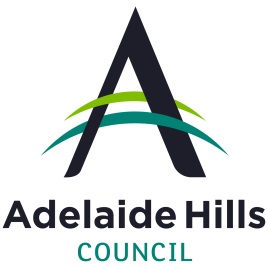 Adelaide Hills Council


Instrument of Delegation

Instrument of Delegation under the Burial and Cremation Act 2013


15 September 2023
PositionsInstrument of Delegation under the Burial and Cremation Act 2013AbbreviationPositionCemeteries Officer (478)Cemeteries Officer (478)Chief Executive Officer (95)Chief Executive Officer (95)Director Corporate Services (41)Director Corporate Services (41)Director Infrastructure and Operations (114)Director Infrastructure and Operations (114)Elected BodyElected BodyManager Property Services (394)Manager Property Services (394)Property Officer (113)Property Officer (113)Burial and Cremation Act 2013Burial and Cremation Act 2013Burial and Cremation Act 2013Burial and Cremation Act 2013Burial and Cremation Act 2013ProvisionPower and Functions DelegatedDelegateConditions and LimitationsCapacity of Councilsection 8(2)Approve the interment of bodily remainsChief Executive Officer (95), Director Corporate Services (41)Nil councilsection 13(4)Inter additional bodily remainsChief Executive Officer (95), Director Corporate Services (41), Manager Property Services (394), Cemeteries Officer (478)NILsection 13(6)Be consulted by the Attorney-General regarding the opening of an interment site, exhumation or removal of bodily remains or re-interment of bodily remainsChief Executive Officer (95), Director Corporate Services (41), Manager Property Services (394), Cemeteries Officer (478)NILsection 18(1)Ensure that cremated remains are only released to an authorised personChief Executive Officer (95), Director Corporate Services (41), Manager Property Services (394), Cemeteries Officer (478)NILsection 18(2)Dispose of cremated remainsChief Executive Officer (95), Director Corporate Services (41), Cemeteries Officer (478)NILrelevant authority for cemetery or crematoriumsection 19Establish a cemetery, natural burial ground or crematoriumElected BodyNILsection 20Establish and manage a public mortuaryElected BodyNILsection 21Establish a mausoleumElected BodyNILsection 22Provide part of a cemetery as a natural burial groundElected BodyNILsection 23Set apart part of a cemetery or natural burial ground for a particular religionElected BodyNILsection 24(1)Close a cemetery or natural burial groundElected BodyNILrelevant authority for cemetery or crematoriumsection 24(2)Provide notice of proposed closure of a cemetery or natural burial groundChief Executive Officer (95)NILsection 24(5)Provide details of representations or submissions to the Minister regarding the proposed closure of a cemetery or natural burial groundChief Executive Officer (95)NILsection 24(8)(a)Discharge unexercised interment rights and provide a refund by agreement with the interment holder on closure of a cemetery or natural burial groundChief Executive Officer (95), Director Corporate Services (41), Manager Property Services (394), Property Officer (113), Cemeteries Officer (478)NILsection 24(8)(b)Discharge unexercised interment rights and issue a new interment right by agreement with the interment holder on closure of a cemetery or natural burial groundChief Executive Officer (95), Director Corporate Services (41), Manager Property Services (394), Property Officer (113), Cemeteries Officer (478)NILsection 24(9)(a)Discharge interment rights and issue a new interment right with the interment holder on closure of a cemetery or natural burial groundChief Executive Officer (95), Director Corporate Services (41), Manager Property Services (394), Property Officer (113), Cemeteries Officer (478)NILsection 24(9)(b)Remove and re-inter human remains by agreement with the interment holder on closure of a cemetery or natural burial groundChief Executive Officer (95), Director Corporate Services (41), Manager Property Services (394), Property Officer (113), Cemeteries Officer (478)NILsection 24(9)(c)Remove and reposition a memorial by agreement with the interment holder on closure of a cemetery or natural burial groundChief Executive Officer (95), Director Corporate Services (41), Manager Property Services (394), Property Officer (113), Cemeteries Officer (478)NILsection 24(10)Referral of matter for mediation if agreement cannot be reached on the discharge of an interment right on closure of a cemetery or natural burial groundChief Executive Officer (95), Director Corporate Services (41)NILsection 24(11)Pay for mediation with respect to the discharge of an interment right on closure of a cemetery or natural burial groundChief Executive Officer (95), Director Corporate Services (41)NILsection 24(12)(a)Offer land as a gift on closure of a cemetery or natural burial groundElected BodyNILsection 24(12)(b)Demolish, remove, relocate or replace a grave on closure of a cemetery or natural burial groundElected BodyNILsection 24(14)Prepare an inventory prior to closure of a cemetery or natural burial ground identifying all graves and memorial, a record of all inscriptions and other particulars on memorials and a photograph of each memorialChief Executive Officer (95), Director Corporate Services (41), Manager Property Services (394), Property Officer (113), Cemeteries Officer (478)NILsection 24(15)Make the inventory of graves and memorials available to the publicChief Executive Officer (95), Director Corporate Services (41), Manager Property Services (394), Property Officer (113), Cemeteries Officer (478)NILrelevant authority for cemetery or crematoriumsection 25(1)Petition the Minister to have trust on which land is held by council which was formerly a cemetery or natural burial ground determined and the land dedicated as park landsChief Executive Officer (95), Director Corporate Services (41)Subject to the approval of Councilcouncilsection 25(5)Pay costs of advertising or inquiry related to the determination of a trust and dedication of land as park landsChief Executive Officer (95), Director Corporate Services (41), Manager Property Services (394)NILsection 25(4)(a)Remove memorials if a closed cemetery is dedicated as park landsChief Executive Officer (95), Director Corporate Services (41), Manager Property Services (394), Property Officer (113), Cemeteries Officer (478)NILsection 25(4)(b)Relocate memorials if a closed cemetery is dedicated as park landsChief Executive Officer (95), Director Corporate Services (41), Manager Property Services (394), Property Officer (113), Cemeteries Officer (478)NILsection 25(4)(c)Replace memorials if a closed cemetery is dedicated as park landsChief Executive Officer (95), Director Corporate Services (41), Manager Property Services (394), Property Officer (113), Cemeteries Officer (478)NILsection 26(2)Convert a closed cemetery which is not on land held on trust by the council or that includes land under the care, control and management of a council into a public park or gardenChief Executive Officer (95), Director Corporate Services (41)Subject to the approval of Councilrelevant authority for cemetery or crematoriumsection 26(3)Give notice of intention to convert a cemetery into a public park where the cemetery is not on land held on trust by the council or that includes land under the care, control and management of a councilChief Executive Officer (95), Director Corporate Services (41), Manager Property Services (394), Property Officer (113), Cemeteries Officer (478)NILsection 26(6)(a)Remove memorials from a closed cemetery which is not on land held on trust by the council or that includes land under the care, control and management of a councilChief Executive Officer (95), Director Corporate Services (41), Manager Property Services (394), Property Officer (113), Cemeteries Officer (478)NILsection 26(6)(b)Relocate memorials from a closed cemetery which is not on land held on trust by the council or that includes land under the care, control and management of a councilChief Executive Officer (95), Director Corporate Services (41), Manager Property Services (394), Property Officer (113), Cemeteries Officer (478)NILsection 26(6)(c)Replace memorials a closed cemetery which is not on land held on trust by the council or that includes land under the care, control and management of a councilChief Executive Officer (95), Director Corporate Services (41), Manager Property Services (394), Property Officer (113), Cemeteries Officer (478)NILsection 27(1)(a)Construct roads and pathways for purpose of converting closed cemetery into a public park or gardenChief Executive Officer (95), Director Corporate Services (41), Director Infrastructure and Operations (114)NILrelevant authority for cemetery or crematoriumsection 27(1)(b)Erect or construct buildings for purpose of converting closed cemetery into a public park or gardenChief Executive Officer (95), Director Corporate Services (41), Director Infrastructure and Operations (114)NILrelevant authority for cemetery or crematoriumsection 27(1)(c)Construct a vault or other repository for human remains for purpose of converting closed cemetery into a public park or gardenChief Executive Officer (95), Director Corporate Services (41), Director Infrastructure and Operations (114)NILrelevant authority for cemetery or crematoriumsection 27(1)(d)Erect lighting, seating or other infrastructure or public amenity for purpose of converting closed cemetery into a public park or gardenChief Executive Officer (95), Director Corporate Services (41), Director Infrastructure and Operations (114)NILrelevant authority for cemetery or crematoriumsection 27(1)(e)Take such other action for laying out land as parklands or a public place or garden for purpose of converting closed cemetery into a public park or gardenChief Executive Officer (95), Director Corporate Services (41), Director Infrastructure and Operations (114)NILrelevant authority for cemetery or crematoriumsection 28(1)Provide notice of cemetery or natural burial ground closure to the RegistrarChief Executive Officer (95), Director Corporate Services (41), Manager Property Services (394), Property Officer (113), Cemeteries Officer (478)NILsection 28(2)Provide notice of crematorium closure to the Registrar or the Environment Protection AuthorityChief Executive Officer (95), Director Corporate Services (41), Manager Property Services (394), Property Officer (113), Cemeteries Officer (478)NILsection 28(3)Forward records of closed cemetery, natural burial ground or crematorium to the Libraries Board of South AustraliaChief Executive Officer (95), Director Corporate Services (41), Manager Property Services (394), Property Officer (113), Cemeteries Officer (478)NILsection 30(1)Agree to the interment of human remainsChief Executive Officer (95), Director Corporate Services (41), Manager Property Services (394), Property Officer (113), Cemeteries Officer (478)NILsection 30(1)Issue an interment rightChief Executive Officer (95), Director Corporate Services (41), Manager Property Services (394), Property Officer (113), Cemeteries Officer (478)NILsection 30(2)Provide statement in plain English setting out rights and responsibilities in regard to an interment right to person applying for an interment rightChief Executive Officer (95), Director Corporate Services (41), Manager Property Services (394), Property Officer (113), Cemeteries Officer (478)NILsection 30(3)Determine capacity of interment siteChief Executive Officer (95), Director Corporate Services (41), Manager Property Services (394), Property Officer (113), Cemeteries Officer (478)NILsection 30(5)Carry out a lift and deepen procedureChief Executive Officer (95), Director Corporate Services (41), Manager Property Services (394), Property Officer (113), Cemeteries Officer (478)NILsection 32(1)Renew interment rightChief Executive Officer (95), Director Corporate Services (41), Manager Property Services (394), Property Officer (113), Cemeteries Officer (478)NILsection 32(1)Fix renewal feeChief Executive Officer (95), Director Corporate Services (41)As per the Fees and Charges Register approved by Councilrelevant authority for cemetery or crematoriumsection 32(2)Provide notice of interment right expiryChief Executive Officer (95), Director Corporate Services (41), Manager Property Services (394), Property Officer (113), Cemeteries Officer (478)NILsection 32(3)Provide statement in plain English setting out rights and responsibilities in regard to an interment right to person renewing interment rightChief Executive Officer (95), Director Corporate Services (41), Manager Property Services (394), Property Officer (113), Cemeteries Officer (478)NILsection 33(1)Transfer an interment rightChief Executive Officer (95), Director Corporate Services (41), Manager Property Services (394), Property Officer (113), Cemeteries Officer (478)NILsection 33(1)(a)Determine consideration for transfer of interment rightChief Executive Officer (95), Director Corporate Services (41), Cemeteries Officer (478)As per the Fees and Charges Register approved by Council. relevant authority for cemetery or crematoriumsection 33(3)Record interment right transfer in registerChief Executive Officer (95), Director Corporate Services (41), Manager Property Services (394), Property Officer (113), Cemeteries Officer (478)NILsection 34(1)Receive surrendered interment rightChief Executive Officer (95), Director Corporate Services (41), Manager Property Services (394), Property Officer (113), Cemeteries Officer (478)NILsection 34(2)Provide a refund on the surrender of an unexercised interment rightChief Executive Officer (95), Director Corporate Services (41), Manager Property Services (394), Property Officer (113), Cemeteries Officer (478)NILSection 35(4) Comply with obligations under an interment rightChief Executive Officer (95), Director Corporate Services (41), Manager Property Services (394), Property Officer (113), Cemeteries Officer (478)relevant authority for cemetery or crematoriumsection 37(1)Keep a register of interment rightsChief Executive Officer (95), Director Corporate Services (41), Manager Property Services (394), Property Officer (113), Cemeteries Officer (478)NILrelevant authority for cemetery or crematoriumsection 37(2)Record information in the interment rights registerChief Executive Officer (95), Director Corporate Services (41), Manager Property Services (394), Property Officer (113), Cemeteries Officer (478)NILrelevant authority for cemetery or crematoriumsection 38(1)(a)Reuse an interment site on expiry of an interment rightChief Executive Officer (95), Director Corporate Services (41), Manager Property Services (394), Property Officer (113), Cemeteries Officer (478)NILrelevant authority for cemetery or crematoriumsection 38(1)(b)Remove a memorial on expiry of an interment rightChief Executive Officer (95), Director Corporate Services (41), Manager Property Services (394), Property Officer (113), Cemeteries Officer (478)NILrelevant authority for cemetery or crematoriumsection 38(2)(a)Give notice of intention to reuse an interment site by public advertisementChief Executive Officer (95), Director Corporate Services (41), Manager Property Services (394), Property Officer (113), Cemeteries Officer (478)NILrelevant authority for cemetery or crematoriumsection 38(2)(b)Give notice of intention to reuse an interment site by notice to the personal representative of the deceasedChief Executive Officer (95), Director Corporate Services (41), Manager Property Services (394), Property Officer (113), Cemeteries Officer (478)NILrelevant authority for cemetery or crematoriumsection 39(2)Deal with and dispose of a memorial in accordance with the Burial and Cremation ActChief Executive Officer (95), Director Corporate Services (41), Manager Property Services (394), Property Officer (113), Cemeteries Officer (478)NILrelevant authority for cemetery or crematoriumsection 40Enter into an agreement with an interment right holder to maintain memorialChief Executive Officer (95), Director Corporate Services (41), Manager Property Services (394), Property Officer (113), Cemeteries Officer (478)NILrelevant authority for cemetery or crematoriumsection 41(1)Provide notice requiring repair, removal or reinstatement of memorialChief Executive Officer (95), Director Corporate Services (41), Manager Property Services (394), Property Officer (113), Cemeteries Officer (478)NILrelevant authority for cemetery or crematoriumsection 41(2)Carry out repair, removal or reinstatement workChief Executive Officer (95), Director Corporate Services (41), Manager Property Services (394), Property Officer (113), Cemeteries Officer (478)NILrelevant authority for cemetery or crematoriumsection 41(2)Recover costs of work repairing, removing or reinstating a memorialChief Executive Officer (95), Director Corporate Services (41), Manager Property Services (394), Property Officer (113), Cemeteries Officer (478)NILrelevant authority for cemetery or crematoriumsection 41(3)Carry out repair, removal or reinstatement workChief Executive Officer (95), Director Corporate Services (41), Manager Property Services (394), Property Officer (113), Cemeteries Officer (478)NILrelevant authority for cemetery or crematoriumsection 41(3)Recover costs of work repairing, removing or reinstating a memorialChief Executive Officer (95), Director Corporate Services (41), Manager Property Services (394), Property Officer (113), Cemeteries Officer (478)NILrelevant authority for cemetery or crematoriumsection 42(1)Remove and dispose of memorial where interment right has expiredChief Executive Officer (95), Director Corporate Services (41), Manager Property Services (394), Property Officer (113), Cemeteries Officer (478)NILrelevant authority for cemetery or crematoriumsection 42(1)(c)Give notice of intention to remove and dispose of a memorial on expired interment site by public advertisement and notice affixed to the memorialChief Executive Officer (95), Director Corporate Services (41), Manager Property Services (394), Property Officer (113), Cemeteries Officer (478)NILrelevant authority for cemetery or crematoriumsection 42(1)(d)Give notice of intention to remove and dispose of a memorial on expired interment site by public notice to owner of memorialChief Executive Officer (95), Director Corporate Services (41), Manager Property Services (394), Property Officer (113), Cemeteries Officer (478)NILrelevant authority for cemetery or crematoriumsection 42(2)Keep prescribed records of disposed memorialsChief Executive Officer (95), Director Corporate Services (41), Manager Property Services (394), Property Officer (113), Cemeteries Officer (478)NILrelevant authority for cemetery or crematoriumsection 43(a)Enlarge a cemetery, natural burial ground or crematoriumChief Executive Officer (95), Director Corporate Services (41), Director Infrastructure and Operations (114)In consultation with Councilrelevant authority for cemetery or crematoriumsection 43(b)Improve or embellish a cemetery, natural burial ground or crematoriumChief Executive Officer (95), Director Corporate Services (41), Director Infrastructure and Operations (114)NILrelevant authority for cemetery or crematoriumsection 43(c)Restrict interments in any part of a cemetery or natural burial groundChief Executive Officer (95), Director Corporate Services (41), Manager Property Services (394), Property Officer (113), Cemeteries Officer (478)NILrelevant authority for cemetery or crematoriumsection 43(d)Take action for proper management and maintenance of a cemetery, natural burial ground or crematoriumChief Executive Officer (95), Director Corporate Services (41), Manager Property Services (394), Property Officer (113), Cemeteries Officer (478)NILrelevant authority for cemetery or crematoriumsection 45Restrict interments in any part of a cemetery or natural burial groundChief Executive Officer (95), Director Corporate Services (41), Manager Property Services (394), Property Officer (113), Cemeteries Officer (478)NILrelevant authority for cemetery or crematoriumsection 46(1)Issue notice that cemetery or natural burial ground is in a neglected condition or fails to comply with the Burial and Cremation ActChief Executive Officer (95), Director Corporate Services (41), Manager Property Services (394), Property Officer (113), Cemeteries Officer (478)NILcouncilsection 46(1)Respond to notice from the Minister that cemetery or natural burial ground is in a neglected condition or fails to comply with the Burial and Cremation ActChief Executive Officer (95), Director Corporate Services (41), Manager Property Services (394), Property Officer (113), Cemeteries Officer (478)NILrelevant authority for cemetery or crematoriumsection 46(3)Cause work to be undertaken to satisfy notice that cemetery or natural burial ground is in a neglected condition or fails to comply with the Burial and Cremation ActChief Executive Officer (95), Director Corporate Services (41), Manager Property Services (394), Property Officer (113), Cemeteries Officer (478)NILcouncilsection 46(4)Cause work to be undertaken to satisfy notice that cemetery or natural burial ground is in a neglected condition or fails to comply with the Burial and Cremation ActChief Executive Officer (95), Director Corporate Services (41), Manager Property Services (394), Property Officer (113), Cemeteries Officer (478)NILcouncilsection 46(5)Recover costs of work to be undertaken to satisfy notice that cemetery or natural burial ground is in a neglected condition or fails to comply with the Burial and Cremation ActChief Executive Officer (95), Director Corporate Services (41), Manager Property Services (394), Property Officer (113), Cemeteries Officer (478)NILcouncilsection 47(1)Apply for review of decision requiring work to be undertaken to satisfy notice that cemetery or natural burial ground is in a neglected condition or fails to comply with the Burial and Cremation ActChief Executive Officer (95), Director Corporate Services (41), Manager Property Services (394), Property Officer (113), Cemeteries Officer (478)NILrelevant authority for cemetery or crematoriumsection 47(1)Make submissions on a review of decision requiring work to be undertaken to satisfy notice that cemetery or natural burial ground is in a neglected conditionChief Executive Officer (95), Director Corporate Services (41), Manager Property Services (394), Property Officer (113), Cemeteries Officer (478)NILcouncilsection 48(1)Receive land used as a cemetery or natural burial ground on trustChief Executive Officer (95)Subject to the approval of Councilcouncilsection 49(1)Assume administration of cemetery or natural burial groundChief Executive Officer (95)NILcouncilsection 49(1)(c)Agree to transfer administration of cemetery or natural burial groundChief Executive Officer (95)NILcouncilsection 50(1)Allow access to of cemetery, natural burial ground or crematoriumChief Executive Officer (95), Director Corporate Services (41), Manager Property Services (394), Property Officer (113), Cemeteries Officer (478)NILrelevant authority for cemetery or crematoriumsection 50(2)Require person to leave cemetery, natural burial ground or crematoriumChief Executive Officer (95), Director Corporate Services (41), Manager Property Services (394), Property Officer (113), Cemeteries Officer (478)NILrelevant authority for cemetery or crematoriumsection 51(1)Deal with land used as a cemetery or natural burial ground in ordinary course of commerceChief Executive Officer (95), Director Corporate Services (41), Manager Property Services (394), Property Officer (113), Cemeteries Officer (478)NILrelevant authority for cemetery or crematoriumsection 51(2)Discharge interment rights prior to dealing with land used as a cemetery or natural burial ground in ordinary course of commerceChief Executive Officer (95), Director Corporate Services (41), Manager Property Services (394), Property Officer (113), Cemeteries Officer (478)NILrelevant authority for cemetery or crematoriumsection 51(2)(a)Provide refund to holder of an interment right on the discharge of that right in order to deal with land used as a cemetery or natural burial ground in ordinary course of commerceChief Executive Officer (95), Director Corporate Services (41), Manager Property Services (394), Property Officer (113), Cemeteries Officer (478)NILrelevant authority for cemetery or crematoriumsection 51(2)(b)Issue new interment right to holder of an interment right on the discharge of that right in order to deal with land used as a cemetery or natural burial ground in ordinary course of commerceChief Executive Officer (95), Director Corporate Services (41), Manager Property Services (394), Property Officer (113), Cemeteries Officer (478)NILrelevant authority for cemetery or crematoriumsection 52Deal with land which was a cemetery or natural burial ground closed in accordance with the Burial and Cremation Act in ordinary course of commerceChief Executive Officer (95), Director Corporate Services (41), Manager Property Services (394), Property Officer (113), Cemeteries Officer (478)NILcouncilsection 53(1)Keep registers and plan prescribed by Burial and Cremation ActChief Executive Officer (95), Director Corporate Services (41), Manager Property Services (394), Property Officer (113), Cemeteries Officer (478)NILrelevant authority for cemetery or crematoriumsection 53(3)Keep records prescribed by Burial and Cremation ActChief Executive Officer (95), Director Corporate Services (41), Manager Property Services (394), Property Officer (113), Cemeteries Officer (478)NILrelevant authority for cemetery or crematoriumsection 53(4)Make registers prescribed by Burial and Cremation Act publicly availableChief Executive Officer (95), Director Corporate Services (41), Manager Property Services (394), Property Officer (113), Cemeteries Officer (478)NILrelevant authority for cemetery or crematoriumsection 53(5)Produce a register prescribed by Burial and Cremation Act for inspectionChief Executive Officer (95), Director Corporate Services (41), Manager Property Services (394), Property Officer (113), Cemeteries Officer (478)NILrelevant authority for cemetery or crematoriumsection 56(1)Request Public Trustee to act for interment right holderChief Executive Officer (95), Director Corporate Services (41), Manager Property Services (394), Property Officer (113), Cemeteries Officer (478)NILrelevant authority for cemetery or crematoriumsection 58(2)Appoint authorised officersChief Executive Officer (95), Director Corporate Services (41), Manager Property Services (394)NILcouncilsection 58(3)Impose conditions on appointment of an authorised officerChief Executive Officer (95), Director Corporate Services (41), Manager Property Services (394)NILcouncilsection 58(4)Issue identity card to an authorised officerChief Executive Officer (95), Director Corporate Services (41), Manager Property Services (394)NILcouncilsection 58(7)Vary or revoke appointment or impose further conditions on an authorised officerChief Executive Officer (95), Director Corporate Services (41), Manager Property Services (394)NILcouncil